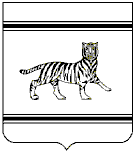 Муниципальное образование "Бабстовское сельское поселение"Ленинский муниципальный районЕврейской автономной области   АДМИНИСТРАЦИЯ СЕЛЬСКОГО ПОСЕЛЕНИЯПОСТАНОВЛЕНИЕ12.11.2019	№ 70с. БабстовоО внесении изменений в постановление администрации сельского поселения от 11.01.2009 № 3 «О комиссии по рассмотрению отдельных вопросов муниципальной службы в администрации Бабстовского сельского поселения»В соответствии с Уставом муниципального образования «Бабстовское сельское поселение» администрация сельского поселенияПОСТАНОВЛЯЕТ:1. Внести в Положение о комиссии по рассмотрению отдельных вопросов муниципальной службы в администрации Бабстовского сельского поселения, утвержденное постановлением администрации сельского поселения от 11.01.2009 № 3 «О комиссии по рассмотрению отдельных вопросов муниципальной службы в администрации Бабстовского сельского поселения» следующее изменение:1.1. В абзаце четвертом подпункта а) пункта 4 слово «трудовой» заменить словом «страховой».2. Внести в Состав комиссии по рассмотрению отдельных вопросов муниципальной службы в администрации Бабстовского сельского поселения, утвержденное постановлением администрации сельского поселения от 11.01.2009 № 3, утвержденное вышеуказанным постановлением администрации сельского поселения изменения, изложив его в следующей редакции согласно приложению к настоящему постановлению.2. Опубликовать настоящее постановление в "Информационный бюллетень" Бабстовского сельского поселения и на официальном сайте администрации сельского поселения в сети Интернет (babstovo.ru).3. Настоящее постановление вступает в силу после дня его официального опубликования.Глава администрациисельского поселения						 В.В. Фарафонтов               Приложение      к постановлению администрации        сельского поселения      от 12.11.2019   № 70Составкомиссии по рассмотрению отдельных вопросов муниципальной службы в администрации Бабстовского сельского поселенияФарафонтов	-   глава   Бабстовского   сельского   поселения,
Василий Васильевич                 председатель комиссии;Кочергин	-        заместитель        главы        администрации
Юрий Николаевич                      Бабстовского            сельского            поселения,заместитель председателя комиссии;Шапиро                                           - старший специалист 1 разряда администрации
Татьяна Владимировна              Бабстовского сельского поселения, секретарькомиссии; Члены комиссии:Крисенко	- старший специалист 1 разряда администрации
Елена Владимировна                  Бабстовского сельского поселения;
Мискевич                              	- депутат Собрания депутатов Бабстовского
Ирина Витальевна                       сельского поселения (по согласованию)